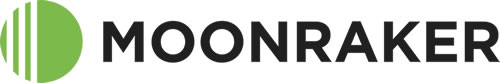 Moonraker Firespot 

We strongly recommend the first time set up is done via the ethernet port. This makes loading faster and reduces the wait time. 

1. Insert a patch cable from the router to the Firespot. (cat cable not included)2. Find a good power supply. Phone chargers are quite commonly used 1A or higher is a good option.3. Insert the micro-USB lead in to the Firespot and wait a few minutes for it to boot up.4. After a few minutes go to your browser on your laptop/pc and head over to http://pi-star/admin5. Don’t worry if nothing shows yet, just keep refreshing the page until you get the log in screen. Add the username pi-star and the password raspberry all in lower case.6. Once you are logged in you will now see the pistar dashboard. This is where you can put your preferred frequency, your user id and call sign etc. Once you have done this apply all your settings and wait for the dashboard to refresh and show all your data. Once this is complete, we recommend you go to the power tab and shut down the device. 7. Now with the Firespot still connected to your router insert the supplied wireless dongle, remove the power for a couple of seconds and then boot up the Firespot.  Wait for pistar then scroll down on the configuration page until you see the wireless settings area. Here you can now scan for wireless networks and put the settings in for them. (Don’t forget to turn on your wireless hotspot on mobile devices)

Common mistakes1 Pulling the power plug without shutting the device down his corrupts the card.
2 Brandmiester self care password is not correct and will not work.
3 Patience - please be patient 

If you need a new card image please email sales@moonraker-group.com
